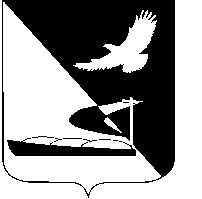 АДМИНИСТРАЦИЯ МУНИЦИПАЛЬНОГО ОБРАЗОВАНИЯ«АХТУБИНСКИЙ РАЙОН»ПОСТАНОВЛЕНИЕ07.07.2015      					                                         № 856О внесении изменений в перечень муниципальных программ на 2015 год и плановый период 2016-2017 годы, утвержденный постановлением администрации МО «Ахтубинский район» от 13.11.2014 № 1743На основании анализа  перечня муниципальных программ на 2015 год, администрация МО «Ахтубинский район» ПОСТАНОВЛЯЕТ: 1. Внести изменения в перечень муниципальных программ на 2015 год и  плановый период 2016-2017 годы, изложив его в новой редакции согласно приложению к настоящему постановлению.2. Отделу информатизации и компьютерного обслуживания администрации МО «Ахтубинский район» (Короткий В.В.) обеспечить размещение настоящего постановления в сети Интернет на официальном сайте  администрации МО «Ахтубинский район» в разделе «Документы» подразделе «Документы Администрации» подразделе «Официальные документы».3. Отделу контроля и обработки информации администрации МО «Ахтубинский район» (Свиридова Л.В.) представить информацию в газету «Ахтубинская правда» о размещении настоящего постановления в сети Интернет на официальном сайте администрации МО «Ахтубинский район» в разделе «Документы» подразделе «Документы Администрации» подразделе «Официальные документы».	4. Контроль за исполнением настоящего постановления возложить на заместителя главы администрации по финансовым и экономическим вопросам Кожухину Н.Г. Глава муниципального образования                                               В.А. Ведищев                                                                       Приложение                                                                              к постановлению                                                                                   администрации МО                                                                                       «Ахтубинский район»                                                                    от 07.07.2015 №  856Перечень муниципальных программ на 2015 год и плановый период 2016-2017 годыВерно:№ п/пНаименование муниципальной программыНаименование муниципальных заказчиков-координаторов и исполнителей муниципальных программ и подпрограммОсновные направления реализации муниципальных программ1.МП «Озеленение территории МО «Ахтубинский район» на 2013-2015 годы»Управление коммунального хозяйства администрации МО «Ахтубинский район»Улучшение экологической обстановки  на территории МО «Ахтубинский район»;Создание благоприятных и комфортных условий для проживания и отдыха жителей Ахтубинского районареализация  мероприятий по озеленению территории МО «Ахтубинский район»2.МП «Разработка проектно-сметной документации по объектам социально-культурной сферы Ахтубинского района на 2014-2016 годы»Управление коммунального хозяйства администрации МО «Ахтубинский район»Повышение уровня качества социально-культурной жизни населения Ахтубинского района, проведение работ, направленных на увеличение срока службы зданий и сооружений социально-культурного назначения, привлечение туристов и улучшение общей привлекательности МО «Ахтубинский район».Задачи:  поддержание зданий и фасадов объектов социально-культурного назначения в пригодном для эксплуатации состоянии и сдача завершенных капитальным ремонтом объектов капитального строительства в соответствии с их назначением3.МП «Строительство и реконструкция объектов капитального строительства и комплексное развитие систем коммунальной инфраструктуры поселений Ахтубинского района на 2015-2017 годы»Управление коммунального хозяйства администрации МО «Ахтубинский район»- улучшение условий проживания населения и устойчивое территориальное развитие Ахтубинского района;- обеспечение устойчивого функционирования и развития систем коммунального комплекса;- повышение качества и надежности предоставления коммунальных услуг жителям Ахтубинского района;- санитарно-эпидемиологическое благополучие населения;- обеспечение устойчивого развития территории и повышение инвестиционной; привлекательности Ахтубинского района; - создание организационно-технических и нормативно-правовых мероприятий, направленных на оптимизацию, развитие и модернизацию коммунальных систем;- повышение надежности систем и качества предоставляемых коммунальных услуг; - обеспечение жильем молодых специалистов;- обустройство Центра временного содержания безнадзорных животных  территории муниципального образования «Ахтубинский  район»4.МП «Строительство инженерной и дорожной инфраструктуры в сельских поселениях Ахтубинского района под жилищное строительство  семьям, имеющим трех и более детей, на период 2015-2017 годы»Управление коммунального хозяйства администрации МО «Ахтубинский район»Улучшение условий проживания многодетных семей, имеющих трех и более детей.                                                                   5.МП «Паспортизация и принятие в муниципальную собственность автомобильных дорог местного значения общего пользования муниципальных образований Ахтубинского района на 2014-2016 годы с перспективой до 2020 года»Управление коммунального хозяйства администрации МО «Ахтубинский район»Паспортизация и принятие в муниципальную собственность автомобильных дорог местного значения общего  пользования муниципальных образований Ахтубинского района;                                      - паспортизация и принятие в муниципальную собственность дорог местного значения общего пользования в границах населенных пунктов муниципального образования;                        - ведение реестра дорог местного значения общего пользования;                                      - повышение уровня содержания и ремонта сети автомобильных дорог общего пользования для осуществления круглогодичного, бесперебойного и безопасного движения автомобильного транспорта6.МП «Стимулирование развития жилищного строительства на 2011-2015 годы»Управление коммунального хозяйства администрации МО «Ахтубинский район»Увеличение объемов  вводимого жилья, обеспечение жильем отдельных категорий граждан, выполнение мероприятий по оказанию гос. поддержки гражданам в приобретении жилья, стимулирование развития  жилищного строительства, а также сохранение мощностей действующих  строительных организаций путем концентрации  имеющихся бюджетных  средств в сфере  жилищного строительства, развитие инженерной инфраструктуры 7.МП «Формирование  доступной среды объектов социальной сферы МО «Ахтубинский район» на 2013-2015 годы»Управление коммунального хозяйства администрации МО «Ахтубинский район»Улучшение качества жизни инвалидов; создание условий независимой жизнедеятельности инвалидов, в т.ч. условий для безбарьерного доступа к объектам социальной сферы МО «Ахтубинский район»;   наиболее полная интеграция инвалидов в общественную деятельность 8.МП «Подготовка объектов социальной сферы Ахтубинского района к работе  в осенне-зимний период» на 2015 годУправление коммунального хозяйства администрации МО «Ахтубинский район»Обеспечение устойчивого функционирования объектов социальной сферы; создание благоприятных и комфортных условий пребывания в социально значимых учреждениях9.МП «Профилактика правонарушений и усиление борьбы с преступностью в Ахтубинском районе на 2015- 2017 годы»Управление культуры и кинофикации администрации МО «Ахтубинский район»- нормативно-правовое обеспечение профилактических          мероприятий;- повышение уровня межведомственного взаимодействия,                                          направленного на усиление профилактики пьянства и                                                      алкоголизма, наркомании, безнадзорности и беспризорности несовершеннолетних;- проявлений терроризма и экстремизма;- стимулирование  и  поддержка  гражданских инициатив          правоохранительной направленности;- снижение  темпов  прироста регистрируемых преступлений,                    повышение их раскрываемости за счет сосредоточения       усилий правоохранительных органов на приоритетных          направлениях борьбы с преступностью,  наркоманией,        незаконной миграцией, коррупцией, проявлениями                          терроризма и экстремизма;- выявление  и устранение причин и условий, способствующих        совершению преступлений;- формирование   позитивного  общественного мнения о         деятельности правоохранительных органов и общественныхформирований  правоохранительной направленности10.МП «Пожарная безопасность учреждений социальнойсферы МО «Ахтубинский район» на 2015-2017 годы»Управление культуры и кинофикации администрации МО «Ахтубинский район»Разработка и реализация системы мер, направленных на обеспечение пожарной безопасности в учреждениях социальной сферы Ахтубинского района11.МП «Подготовка и проведение празднования 70-ой годовщины Победы в Великой Отечественной войне 1941-1945 годов на 2014-2015 годы»Управление культуры и кинофикации администрации МО «Ахтубинский район»Создание комплексной системы взаимодействия органов местного самоуправления и общественных объединений по подготовке и проведению празднования 70-ой годовщины Победы в Великой Отечественной войне 1941-1945 годов на территории Ахтубинского района12.МП «Об информатизации администрации МО «Ахтубинский район» и структурных подразделений на 2014-2016»Администрация  МО «Ахтубинский район»                     (Отдел  информатизации и компьютерного обслуживания)Повышение эффективности, информационной открытости и прозрачности механизмов муниципального управления администрации муниципального образования «Ахтубинский район» и структурных подразделений за счет применения информационно-коммуникационных технологий13.МП «Капитальный ремонт и реконструкция зданий и фасадов объектов социально-культурной сферы Ахтубинского района, благоустройства прилегающих территорий и спортивных площадок на 2014-2016 годы"Управление коммунального хозяйства администрации МО «Ахтубинский район»Повышение уровня качества социально-культурной жизни населения Ахтубинского района, проведение работ, направленных на увеличение срока службы зданий и сооружений социально-культурного назначения, привлечение туристов и улучшение общей привлекательности МО «Ахтубинский район»14.МП «Развитие культуры и сохранение культурного наследия Ахтубинского района на 2015-2017 годы»Управление культуры и кинофикации администрации МО «Ахтубинский район»- сохранение и развитие муниципальной культуры  как основной составляющей  единого культурного пространства Ахтубинского района; - поддержка молодых специалистов; кадровое обеспечение; - «Формирование  личности  молодого человека - представителя поколения IXX Века»;                                      - популяризация книги и чтения;                          - эстетическое и духовное воспитание; - сохранение и развитие национально-культурных объединений;                                       - укрепление института семьи, повышение его статуса в системе жизненных ценностей детей и подростков;                                                        - стимулирование интересов современных мастеров, творческих коллективов и объединений декоративно-прикладного творчества  15.МП «Развитие туризма в МО «Ахтубинский район» на 2011-2016 годы»Отдел по охране окружающей среды и туризму- создание условий для формирования в Ахтубинском районе современной высокоэффективной туристской индустрии, обеспечивающей широкие возможности для удовлетворения потребностей российских и иностранных граждан в туристских услугах;- привлечение инвестиций в сферу туризма в целях развития и совершенствования туристской инфраструктуры; - увеличение налоговых поступлений от туристской деятельности;- создание новых рабочих мест;- вовлечение местного населения в процесс формирования туристских услуг в районе, развитие народных промыслов и ремесел; - подготовка туристских кадров и повышение квалификации работников сферы туризма16.МП «О проведении мероприятий по защите персональных данных на 2015-2017 годы»Комитет по делам семьи, подростков                  и молодежи администрации МО  «Ахтубинский район» Обеспечение защиты прав и свобод человека и гражданина при обработке                                                                      его персональных  данных. Обеспечение защиты прав на неприкосновенность частной жизни, личную и семейную тайну.Применение организационных и технических мер по обеспечению безопасности персональных данных при их обработке в информационных системах персональных данных.Установление правил доступа к персональным данным, обрабатываемым в информационной системе персональных данных, а также обеспечение регистрации и учета всех действий, совершаемых с персональными данными в информационной системе персональных данных.Контроль за принимаемыми мерами по  обеспечению безопасности персональных данных и уровня защищенности информационных систем персональных данных17.МП «Молодёжь Ахтубинского района на 2015-2017 годы»Комитет по делам семьи, подростков и молодежи администрации муниципального образования «Ахтубинский район»Создание условий и возможностей для успешной социализации и эффективной самореализации молодежи, в том числе молодых семей, независимо от социального статуса 18.МП «Устойчивое развитие сельских территорий Ахтубинского района 2014-2017 годы и на период до 2020 года»Комитет по делам семьи, подростков и молодежи администрации муниципального образования «Ахтубинский район»Улучшений условий жизнедеятельности в сельской местности Ахтубинского района; Активизация участия граждан, проживающих в сельской местности Ахтубинского района, в реализации общественно значимых проектов 19.МП «Празднование Дня района» на 2015 годОтдел бухгалтерского учета администрация МО «Ахтубинский район»Развитие сферы досуга, обеспечение равных возможностей для представителей разных социальных групп населения  в получении доступа к культурным ценностям, их участие в праздничных мероприятиях. Проведение культурно-массового мероприятия 20.МП «Развитие физической культуры и спорта в Ахтубинском районена 2011-2015 годы»Отдел по физической культуре и спорту администрации МО "Ахтубинский район"- совершенствование   уровня    развития физической культуры  и   спорта   в Ахтубинском районе;- возрождение физического и духовно-нравственного здоровья населения района, профилактика и снижение уровня болезней, травматизма, преступности, наркомании и алкоголизма путём развития социального пространства Ахтубинского района и вовлечения ахтубинцев в сферу  физической культуры и спорта по месту жительства;- создание благоприятных   условий   для достижения  профессиональными спортсменами, представляющими  приоритетные  виды  спорта,   максимально возможных    результатов  на   соревнованиях различного уровня, а   также  увеличение числа спортсменов  от Ахтубинского района, входящих в состав  сборных команд  Астраханской области;- создание благоприятных    условий   для привлечения населения   к   регулярным занятиям   физической культурой   и спортом,  повышение   уровня  физической подготовленности  и  спортивного   мастерства, а также  создание   массового  резерва для спорта высших достижений.Задачи:  привлечение как можно большего количества ахтубинцев  различных возрастных категорий к использованию средств    физической культуры и спорта по месту жительства;  привлечение к участию в обеспечении развития физической культуры и спорта по месту жительства организаций, предприятий, учреждений и населения Ахтубинского района;совершенствование нормативной и информационной базы, обеспечивающей создание социально-экономических, правовых, экологических и этических условий для формирования здорового образа жизни у населения по принципу «здоровым быть престижно и выгодно»;- разработка новых форм организации физкультурно-оздоро- вительной и спортивно-массовой работы с населением по месту жительства по категориям: дети, подростки, молодёжь,  взрослые, семья; - развитие   инфраструктуры   для   занятий массовым спортом  по месту жительства за счет обеспечения доступности физкультурно-спортивных  услуг   всем слоям и категориям населения;- создание условий и предпосылок для подготовки, переподготовки и повышения квалификации  тренерского состава;                                          - развитие рекламной,  информационной и пропагандистской деятельности в области физической культуры и спорта;- выполнение календарного плана  спортивно-массовых  мероприятий;- организация      выездных      спортивных  соревнований;- пропаганда среди жителей Ахтубинского района физической культуры и спорта, воспитание патриотизма;                                                          - создание условий для  медико-восстановительной  работы  по   обеспечению учебно-тренировочного процесса                                  21.МП «Развитие дорожного хозяйства Ахтубинского района на 2012-2016 годы и перспективу до 2020 года»Управление коммунального хозяйства МО «Ахтубинский район»- формирование единого транспортного пространства Ахтубинского района на базе сбалансированного развития эффективной транспортной инфраструктуры и удовлетворение потребностей социально ориентированного развития экономики и общества в конкурентоспособных качественных транспортных услугах;- повышение технического уровня транспортно-эксплуатационного  состояния существующих региональных автодорог, обеспечивающее безопасность перевозок;- снижение транспортной дискриминации;- развитие транзитного потенциала Ахтубинского района22.МП «Об улучшении условий и  охраны  труда в образовательных учрежденияхМО «Ахтубинский район» на 2012 – 2015 годы»Управление образованием администрации МО «Ахтубинский район»Обеспечение конституционных прав граждан на труд в условиях, отвечающих требованиям безопасности, сохранения их жизни и здоровья; снижение производственного травматизма, травматизма среди воспитанников и обучающихся, профессиональной заболеваемости работников образовательных учреждений; повышение уровня правовой и социальной защиты работников от профессиональных рисков23.МП «Одаренные дети» МО «Ахтубинский район» на 2013-2015 годыУправление образованием администрации МО «Ахтубинский район»Создание максимально благоприятных условий для развития интеллектуальных, творческих и физических способностей одарённых детей 24.МП «Управление отходами в муниципальном                                                                                          образовании «Ахтубинский район» на 2011-2015 годы и перспективу до 2020 года»   Отдел по охране окружающей среды и туризму администрации МО «Ахтубинский район»- снижение уровня загрязнения окружающей среды, улучшение санитарного состояния населенных пунктов района, формирование экологически благополучного имиджа района для комфортного проживания населения и развития туризма;- создание на территории муниципального образования «Ахтубинский район» комплексной, самоокупаемой, эффективной и инвестиционно-привлекательной системы управления отходами.Формирование комплексной системы управления отходами производства и потребления:- разработка и утверждение генеральных схем очистки территории населенных пунктов Ахтубинского района; - введение на всей территории муниципального образования системы раздельного сбора отходов и строительство в Ахтубинском районе межмуниципального центра управления отходами, включающего модернизированный полигон и мусоросортировочный комплекс;- после запуска в эксплуатацию межмуниципального центра управления отходами, включающего модернизированный полигон и мусоросортировочный комплекс, ликвидировать с одновременной рекультивацией все свалки на территории муниципального образования;- формирование новой и совершенствование существующей нормативной правовой базы в сфере управления отходами производства и потребления;- создание новых технологий сбора, переработки и обезвреживания отходов производства и потребления;             - формирование культуры обращения с отходами населения через систему экологического образования и просвещения25.МП «Комплексные меры противодействия злоупотреблению наркотиками, их незаконному обороту, профилактика алкоголизма, заболеваний, передающихся половым путем (ЗППП), предупреждения распространения заболевания, вызываемого вирусом иммунодефицита человека (ВИЧ-инфекции) на 2015-2017 гг.»Управление культуры и кинофикации администрации МО «Ахтубинский район»Снижение численности населения, употребляющих алкоголь, наркотики и табачные изделия; Предупреждение распространения и Ахтубинском  районе заболевания, вызываемого вирусом иммунодефицита человека (ВИЧ-инфекции); Сокращение распространения наркомании и связанных с ней правонарушений до уровня минимальной опасности для общества; Дальнейшее информирование  устойчивой информационной системы для проведения комплексных мер противодействия злоупотреблению наркотиками, их незаконному обороту, профилактике алкоголизма, заболеваний, передающихся половым путем (ЗППП) 26.МП «Развитие архивного дела на территории МО «Ахтубинский район» на 2014-2016 годы»МБУ «Ахтубинский районный архив»Повышение качества гарантированной сохранности документального фонда Муниципального бюджетного учреждения «Ахтубинский районный архив» 27.МП "Энергосбережение и повышение энергетической эффективности в Ахтубинском районе на 2015-2017 годы"Управление коммунального хозяйства МО «Ахтубинский район»Повышение энергетической и экономической  эффективности использования топливно-энергетических ресурсов в районе; Снижение финансовой нагрузки на бюджет района за счет сокращения платежей за потребленные объектами  социальной сферы энергетические ресурсы. Разработка и внедрение мероприятий по энергосбережению и повышению энергетической эффективности объектами социальной сферы Ахтубинского района;  Снижение платежей за потребленные энергоресурсы учреждениями бюджетной сферы Ахтубинского района; Модернизация оборудования, используемого в целях. теплоснабжения и электроснабжения; Обучение и подготовка персонала по вопросам энергосбережения28.МП «Об улучшении условий и  охраны  труда в учреждениях культуры и кинофикации МО «Ахтубинский район» на 2013 – 2016 годы»Управление культуры и кинофикации администрации МО «Ахтубинский район»Обеспечение конституционных прав граждан на труд в условиях, отвечающих требованиям безопасности, сохранения их жизни и здоровья; Снижение производственного травматизма, травматизма среди воспитанников и обучающихся, профессиональной заболеваемости работников образовательных учреждений; Повышение уровня правовой и социальной защиты работников от профессиональных рисков; Реализация основных направлений гос. политики в области охраны труда; Организация  работы по охране труда в соответствии с требованиями законодательства по  охране труда и иными нормативными правовыми актами по охране труда; Информационное и организационное обеспечение охраны труда; Профилактические мероприятия, направленные  на сокращение несчастных случаев и проф заболеваний29.МП «Повышение эффективности управления муниципальными финансами на период до 2018 года»Финансовое управление администрации МО «Ахтубинский район»Эффективное, ответственное и прозрачное управление муниципальными финансами; Повышение уровня и качества жизни населения; устойчивый экономический рост территории; Модернизация экономики и социальной сферы и достижения других стратегических целей социально-экономического развития территории30.МП «Развитие и поддержка малого и среднего предпринимательства МО «Ахтубинский  район» на 2015-2017 годы»Управление экономического развития администрации МО «Ахтубинский район»Создание условий для устойчивого функционирования и развития малого и среднего предпринимательства; Обеспечение взаимодействия  бизнеса и власти на всех уровнях, привлечение широких кругов предпринимателей к решению вопросов социально-экономического развития района; Развитие системы финансовой  поддержки субъектов  малого предпринимательства; Совершенствование  системы получения  субъектами малого предпринимательства организационной, методической, консультационной и информационной  поддержки  по широкому спектру вопросов  ведения бизнеса; Организация эффективного взаимодействия субъектов малого предпринимательства с организациями, образующими инфраструктуру  их поддержки; Содействие повышению уровня квалификации кадрового состава субъектов малого предпринимательства; Содействие дальнейшему укреплению социального статуса, повышению престижа предпринимательства31.МП «Обеспечение первичных мер пожарной безопасности в границах населенных пунктов сельских поселений Ахтубинского района на 2015-2017 годы»Администрация МО «Ахтубинский район» Отдел по делам ГО, ЧС и мобработеПовышение состояния защищенности населения и имущества сельских поселений Ахтубинского района от пожаров 32.МП «Содействие  развитию молодежного предпринимательства в Ахтубинском районе на 2014-2016 гг.» Управление экономического развития администрации МО «Ахтубинский район»Увеличение количества числа предпринимателей, создание новых рабочих мест 33.МЦП «Развитие инфраструктуры сети дошкольных образовательных учреждений МО «Ахтубинский район» на 2012-2016 годы и на перспективу до 2028 года, в рамках участия в проекте «Строительство детских садов на территории Астраханской области на условиях государственно-частичного партнерства»Управление образованием администрации МО «Ахтубинский район»Повышение доступности  дошкольного образования  на территории МО «Ахтубинский район» - строительство 2-х ДОУ